О внесении изменений в решение Совета сельского поселения Чувалкиповский  сельсовет муниципального района Чишминский район Республики Башкортостан от 16.07. 2020 года № 59 «Об утверждении Положения о старостах сельских населенных пунктов, входящих в состав  сельского поселения Чувалкиповский  сельсовет муниципального района Чишминский район Республики Башкортостан»В соответствии с Федеральным законом от 20.07. 2020 № 236-ФЗ часть 6 ст. 27.1 Федерального закона от 06.10.2003 № 131-ФЗ « Об общих принципах организации местного самоуправления в Российской Федерации», Совет сельского поселения Чувалкиповский  сельсовет муниципального района Чишминский район Республики Башкортостан решил:1.  Внести в  решение Совета сельского поселения Чувалкиповский  сельсовет муниципального района Чишминский район Республики Башкортостан от 16 июля 2020 года № 59 «Об утверждении Положения о старостах сельских населенных пунктов, входящих в состав  сельского поселения Чувалкиповский  сельсовет муниципального района Чишминский район Республики Башкортостан» следующие изменения:– часть 1 статьи 4 дополнить подпунктами 6 и 7 изложив их в следующей редакции:«6) староста сельского поселения вправе выступить с инициативой о внесении инициативного проекта по вопросам, имеющим приоритетное значение для жителей сельского населенного пункта»;«7) информация о внесении инициативного проекта в местную администрацию может доводиться до сведения граждан старостой сельского населенного пункта».2. Настоящее решение подлежит официальному обнародованию на информационном стенде и размещению на официальном сайте администрации сельского поселения Чувалкиповский  сельсовет муниципального района Чишминский район Республики Башкортостан в сети Интернет.       Глава сельского поселения                                      Т.Ф.КаримовБашкортостан РеспубликаһыШишмә районыМУНИЦИПАЛЬ  РАЙОНныҢСЫУАЛКИП ауыл советыауыл биләмәһe советы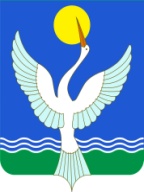 СОВЕТСЕЛЬСКОГО ПОСЕЛЕНИЯЧувалкиповский  сельсоветМУНИЦИПАЛЬНОГО РАЙОНАЧишминскИЙ район        Республики Башкортостан        Карар            «19» апрель 2021 й. № 86       решение   «19» апреля  2021 г.